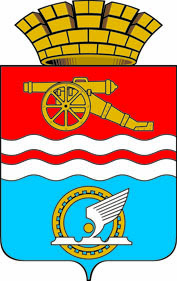 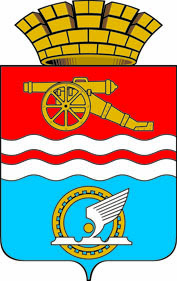 СВЕРДЛОВСКАЯ ОБЛАСТЬАДМИНИСТРАЦИЯ КАМЕНСК-УРАЛЬСКОГО ГОРОДСКОГО ОКРУГАПОСТАНОВЛЕНИЕот _____________  № _______О вопросах резервирования мест для создания семейных (родовых) захоронений на территории Каменск-Уральского городского округаВ соответствии с федеральными законами от 6 октября 2003 № 131-ФЗ «Об общих принципах организации местного самоуправления в Российской Федерации», от 12 января 1996 года № 8-ФЗ «О погребении и похоронном деле», постановлением Правительства Свердловской области от 14.12.2012 № 1439-ПП «Об утверждении Порядка предоставления участков земли на общественных кладбищах, расположенных на территории Свердловской области, для создания семейных (родовых) захоронений», решением Городской Думы города Каменска-Уральского от 17.06.2020 № 691 «О внесении изменений в Устав муниципального образования город Каменск-Уральский», Администрация Каменск-Уральского городского округаПОСТАНОВЛЯЕТ:1. Определить, что на территории Каменск-Уральского городского округа для создания семейных (родовых) захоронений используются земельные участки на Ивановском кладбище с кадастровым номером 66:45:0100284:13, на Волковском кладбище с кадастровым номером 66:45:0200031:43.2. Утвердить методику расчета тарифов резервирования мест для создания семейных (родовых) захоронений в зависимости от их размера и места расположения на территории Каменск-Уральского городского округа (прилагается).3. Утвердить тарифы резервирования мест для создания семейных (родовых) захоронений на территории Каменск-Уральского городского округа (прилагаются).4. МКУ «Управление городского хозяйства» (Барбицкий Я.Ю.) при организации деятельности по резервированию мест для создания семейных (родовых) захоронений применять тарифы, утвержденные пунктом 3 настоящего постановления.5. Признать утратившим силу постановление Администрации города Каменска-Уральского от 26.05.2020 № 381 «О вопросах резервирования мест для создания семейных (родовых) захоронений на территории муниципального образования город Каменск-Уральский».6. Опубликовать настоящее постановление в газете «Каменский рабочий» и разместить на официальном сайте муниципального образования.7. Контроль исполнения настоящего постановления возложить на первого заместителя главы Администрации городского округа Герасимова А.А.Глава 
Каменск-Уральского городского округа					                  А.В. ШмыковМетодикарасчета тарифов резервирования мест для создания семейных (родовых) захоронений в зависимости от их размера и места расположения на территории Каменск-Уральского городского округа1. Настоящая Методика устанавливает порядок расчета тарифов резервирования мест для создания семейных (родовых) захоронений в зависимости от их размера и места расположения на территории Каменск-Уральского городского округа (далее - тарифы).2. Плата за резервирование мест для создания семейных (родовых) захоронений взимается с площади участка земли для создания семейного (родового) захоронения, размер которого превышает 3,6 м.кв., предоставляемого бесплатно, по тарифам, рассчитываемым в соответствии с пунктом  3 настоящей Методики.Максимальная площадь участка земли, резервируемого для создания семейного (родового) захоронения не может превышать 7,2 м.кв.3. Расчет тарифов осуществляется по следующей формуле:ЕТ=(Sобщ-Sбесп)x(CTобщк/Sобщ)х5, где:ЕТ – размер тарифа, руб.Sобщ – площадь участка земли для создания семейного (родового) захоронения, м.кв.Sбесп – площадь бесплатно предоставляемого участка земли для создания семейного (родового) захоронения, м.кв.CTобщк – кадастровая стоимость земельного участка кладбища, на территории которого резервируется место для создания семейного (родового) захоронения, руб.Sобщ – площадь земельного участка кладбища, на территории которого резервируется место для создания семейного (родового) захоронения, м.кв.;5 - условное количество лет резервирования до создания семейного (родового) захоронения.Тарифырезервирования мест для создания семейных (родовых) захоронений на территории Каменск-Уральского городского округа1. Тариф резервирования мест площадью 7,2 м.кв. для создания семейных (родовых) захоронений на земельном участке Ивановского кладбища с кадастровым номером 66:45:0100284:13 - 23 812,02 руб.2. Тариф резервирования мест площадью 7,2 м.кв. для создания семейных (родовых) захоронений на земельном участке Волковского кладбища с кадастровым номером 66:45:0200031:43 -  33 832,62 руб.